Самые востребованные профессии в РоссииСамые востребованные профессии в России в 2015 году. Ознакомьтесь с рейтингом Топ 10 направлений на рынке труда, пользовавшихся наибольшим спросом со стороны работодателей.Время поступления в учебные заведения, это период, когда абитуриенты обязаны принять ответственное решение — выбрать будущую профессию. Но на какой специальности остановить свой выбор, чтобы став обладателем диплома не оказаться невостребованным специалистом, а иметь возможность получить хорошую работу и финансовую независимость?IT-специалист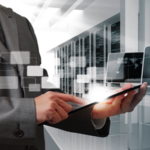 Наиболее востребованными остаются профессионалы в области информационных технологий (программисты, web-дизайнеры, сисадмины и другие «технари»). Потребность в таких кадрах превышает все мыслимые пределы. Компании нуждаются в системных администраторах, программистах и веб-программистах. А учитывая постоянное развитие этой сферы, спрос на IT-специалистов будет расти с каждым годом.Инженер-проектировщик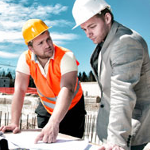 Специалисты строительной отрасли весьма востребованы на рынке труда. Принимая во внимание относительно невысокий проходной балл на технические специальности (так как большая часть абитуриентов предпочитает обучаться на менеджеров и экономистов), освоение этой перспективной профессии доступно практически каждому. Не менее востребованы архитекторы и дизайнеры.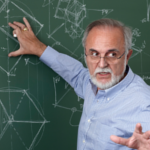 ПедагогТрадиционно ощущается нехватка в учителях. Школам все сложнее найти квалифицированного преподавателя. Возможно, в будущем с пересмотром заработной платы работникам образования, профессия станет не только востребованной, но и популярной.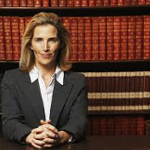 ЮристВесьма востребованы на рынке труда, но здесь необходим серьёзный опыт, который приходит с годами. Это, так сказать, работа на перспективу. Профессионалы с юридическим образованием нужны практически в любой организации. Также набирает популярность профессия полицейского. Связано это с повышением зарплаты и недавними реформами.Медик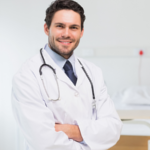 Несмотря на то, что в прошлом профессия врача была не особо популярной, сейчас наблюдается потребность в работниках медицинской сферы. При этом особенно востребованы специалисты узкого профиля: диетологи, логопеды, офтальмологи, отоларингологи. Но медиков, как и учителей, наблюдается явный дефицит, и эта отрасль встретит с радостью специалиста любого профиля. Наиболее же высокооплачиваемыми остаются             стоматологи.Маркетолог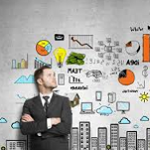 Необходимы практически в любой сфере деятельности. Перенасыщенному товарами и услугами рынку требуются грамотные маркетологи, которых сейчас очень мало. Эти специалисты призваны проводить мониторинг рынка и прогнозировать, какая продукция или услуга необходимы в настоящее время. В ТОП также вошли: менеджер по продажам, продавец, торговый представитель, региональный представитель, менеджер по закупкам, мерчандайзер, супервайзер.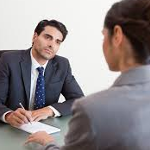 Специалист по персоналуРасширение организации и соответственно увеличение штата сотрудников, которых нужно подбирать, тестировать, заключать с ними договора и так далее, приводит к востребованности кадровых работников.Профессиональный рабочий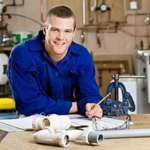 Здесь речь идёт о квалифицированных машинистах, слесарях, электриках, сварщиках, на которых в последние годы наблюдается постоянный спрос.Специалист индустрии красоты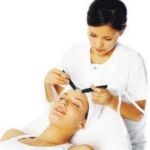 Стилисты, визажисты, парикмахеры необходимы в связи с бурным ростом количества салонов красоты.Эколог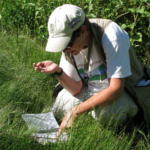 В последние годы становится востребованной профессия эколога. И связано это, в первую очередь, с оставляющей желать лучшего экологической обстановкой в России и в мире в целом.Какие профессии будут востребованы в будущем?Эксперты считают, что в ближайшем будущем наиболее востребованными останутся инженеры, технические специалисты и производственные руководители. Также потребуются медики, химики и биологи. Не будут стоять на месте нано - и биотехнологии, поэтому станут необходимы специалисты и в этих областях.Высокие технологии не просто прочно вошли в нашу жизнь, сложно себе представить хотя бы один день без них. Так что в будущем потребуются профессиональные IT-специалисты, программисты и разработчики компьютерного обеспечения.С каждым годом все большее развитие получает туристическое направление экономики и гостиничный бизнес, а значит, обучение на этих специальностях в настоящем сможет принести неплохой доход в будущем.Также эксперты считают, что появится спрос на качественный сервис и будут востребованы профессионалы сферы обслуживания. И наконец, во всем мире актуальны вопросы защиты окружающей среды, а значит, потребуются экологи.Если говорить о качественных гуманитариях, то по-прежнему в цене останутся переводчики и лингвисты. К особенностям будет относиться только то, что наряду с европейскими языками востребованными окажутся и восточные языки. Это связано, прежде всего, с ростом политической и экономической активности стран Азии и с высоким уровнем торгового взаимодействия между странами этого региона и Россией. Спецификой сложившегося положения будет являться и то, что владение одним иностранным языком уже перестанет быть отдельной профессией, а будет идти «в пакете» с другими профессионально важными качествами. Высокооплачиваемыми лингвистами и переводчиками будут профессионалы, свободно владеющие несколькими иностранными языками.Такова ситуация по России в целом, но выбирая профессию, вы можете обратиться в государственную службу занятости и получить список наиболее востребованных профессий именно в вашем регионе. Но не стоит забывать, что настоящие профессионалы своего дела будут всегда необходимы, независимо от специальности и отрасли.http://edunews.ru,  http://www.obrazovanie66.ru